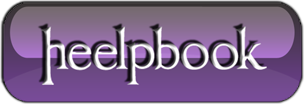 Word – VBA – Open Document in Full-Screen ModeWhen you want a specific document to open in full-screen mode, you put this macro in the document_open event, and voila!Code:Private Sub Document_Open()ActiveWindow.View.FullScreen = Not ActiveWindow.View.FullScreenEnd SubHow to use:Copy the code above.Open the document.Hit Alt+F11 to open the Visual Basic Editor (VBE).On the left, double-click the document you opened.Underneath it, double-click "ThisDocument".Paste the code into the window that appears at right.Hit the Save diskette on the toolbar and close the VBE.Test the code:Save and close the document.Open it again; it should open full-screen.